На общественное обсуждение.Нормативно-правовое обоснование проведения общественного обсуждения проекта:Решение Земского Собрания Устюженского муниципального района от 25.07.2013 №166 «Об утверждении Порядка общественного обсуждения проектов нормативных правовых актов Устюженского муниципального района» (с последующими изменениями)Вид проекта муниципального правового акта:Постановление администрации Устюженского муниципального районаНаименование проекта муниципального правового акта:«О внесении изменений в постановление администрации района от 10.12.2019 № 902».Разработчик проекта:Сектор архитектуры и строительства управления ЖКХ, архитектуры, строительства и экологии администрации районаСроки проведения общественного обсуждения:Начало: 11.02.2020Окончание: 21.02.2020Порядок направления замечаний и предложений:В электронном виде на адрес электронной почты администрации Устюженского муниципального района: 37Ustyuzhenskij@r20.gov35.ruНа бумажном носителе: приемная администрации Устюженского муниципального района (г. Устюжна, ул. Карла Маркса, д. 2, 2-й этаж).11.02.2020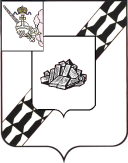 АДМИНИСТРАЦИЯ УСТЮЖЕНСКОГО МУНИЦИПАЛЬНОГО РАЙОНАПОСТАНОВЛЕНИЕот _____________ № ___         г. УстюжнаО внесении изменений в постановление администрации района от 10.12.2019 № 902Руководствуясь Федеральным законом от 27.07.2010 № 210-ФЗ                              «Об организации предоставления государственных и муниципальных услуг»                       (с последующими изменениями), Порядком разработки и утверждения административных регламентов предоставления муниципальных услуг, утвержденным постановлением администрации района от 29.12.2016 № 901                        (с последующими изменениями), на основании статьи 35 Устава Устюженского муниципального района администрация района ПОСТАНОВЛЯЕТ:Внести в постановление администрации района от 10.12.2019 № 902 «Об утверждении административного регламента по предоставлению муниципальной услуги «Выдача уведомления о соответствии (несоответствии) построенных или реконструированных объекта индивидуального жилищного строительства или садового дома требованиям законодательства о градостроительной деятельности» следующие изменения:1.1. В наименовании и пункте 1 постановления слово «Выдача» заменить словом «Направление», слово «(несоответствии)» исключить;В административном регламенте по предоставлению муниципальной услуги «Выдача уведомления о соответствии (несоответствии) построенных или реконструированных объекта индивидуального жилищного строительства или садового дома требованиям законодательства о градостроительной деятельности» (приложение к постановлению):В наименовании регламента, пунктах 1.1, 2.1 слово «Выдача» заменить словом «Направление», слово «(несоответствии)» исключить;Пункт 1.3 дополнить абзацем 6 следующего содержания: «Адрес электронной почты Уполномоченного органа: 37Ustyuzhenskij@r20.gov35.ru.»;Пункт 2.5 изложить в следующей редакции:«2.5. Правовые основания для предоставления муниципальной услугиПредоставление муниципальной услуги осуществляется в соответствии с:Трудовым кодексом Российской Федерации от 30 декабря 2001 года № 197-ФЗ;Кодексом Российской Федерации об административных правонарушениях от 30 декабря 2001 года № 195-ФЗ;Градостроительным кодексом Российской Федерации от 29 декабря 2004 года № 190-ФЗ;Федеральным законом от 25 июня 2002 года № 73-ФЗ «Об объектах культурного наследия (памятниках истории и культуры) народов Российской Федерации»;Федеральным законом от 6 октября 2003 года № 131-ФЗ «Об общих принципах организации местного самоуправления в Российской Федерации»;Федеральным законом от 9 февраля 2009 года № 8-ФЗ «Об обеспечении доступа к информации о деятельности государственных органов и органов местного самоуправления»;Федеральным законом от 27 июля 2010 года № 210-ФЗ «Об организации предоставления государственных и муниципальных услуг» (далее – Федеральный закон № 210-ФЗ);Федеральным законом от 6 апреля 2011 года № 63-ФЗ «Об электронной подписи»;Федеральным законом от 21 июля 2014 года № 212-ФЗ «Об основах общественного контроля в Российской Федерации»;приказом Федеральной службы безопасности Российской Федерации от 27 декабря 2011 года № 796 «Об утверждении требований к средствам электронной подписи и требований к средствам удостоверяющего центра»;приказом Министерства труда и социальной защиты Российской Федерации от 22 июня 2015 года № 386н «Об утверждении формы документа, подтверждающего специальное обучение собаки-проводника, и порядка его выдачи»;приказом Министерства строительства и жилищно-коммунального хозяйства Российской Федерации от 19 сентября 2018 года № 591/пр «Об утверждении форм уведомлений, необходимых для строительства или реконструкции объекта индивидуального жилищного строительства или садового дома» (далее – Приказ № 591/пр);решением Земского Собрания района от 25 мая 2011 года № 387 «Об утверждении перечня услуг, которые являются необходимыми и обязательными для предоставления муниципальных услуг и предоставляются организациями, участвующими в предоставлении муниципальных услуг» (с последующими изменениями);постановлением администрации Устюженского муниципального района от 09.07.2015 № 558 «Об установлении особенностей подачи и рассмотрения жалоб на решения и действия (бездействие) администрации района, её должностных лиц и муниципальных служащих, а также на решения и действия (бездействие) многофункционального центра, работников многофункционального центра при предоставлении муниципальных услуг» (с последующими изменениями);настоящим административным регламентом.»;Пункт 3.1.2 признать утратившим силу;Приложение 2 к административному регламенту признать утратившим силу. Опубликовать настоящее постановление в информационном бюллетене «Информационный вестник Устюженского муниципального района» и разместить на официальном сайте Устюженского муниципального района.Руководитель администрации Устюженского муниципального района                                                                   Е.А. Капралов